АДМИНИСТРАЦИЯ АРСЕНЬЕВСКОГО ГОРОДСКОГО ОКРУГА П О С Т А Н О В Л Е Н И ЕОб установлении муниципального маршрута регулярных перевозок 
на территории Арсеньевского городского округа № 105Д «Вокзал - Победитель» 
и об изменении муниципального маршрута регулярных перевозок на территории Арсеньевского городского округа № 11А «Вокзал - Смена»В соответствии с Федеральными законами от 13 июля 2015 года № 220-ФЗ 
"Об организации регулярных перевозок пассажиров и багажа автомобильным транспортом и городским наземным электрическим транспортом в Российской Федерации и о внесении изменений в отдельные законодательные акты Российской Федерации",  от 06 октября 2003 года № 131- ФЗ «Об общих принципах организации местного самоуправления в Российской Федерации», постановлением администрации Арсеньевского городского округа от 17 июня 2016 года № 492-па «О порядке установления, изменения и отмены муниципальных маршрутов регулярных перевозок пассажиров и багажа автомобильным транспортом на территории Арсеньевского городского округа», администрация Арсеньевского городского округаПОСТАНОВЛЯЕТ:1. Установить муниципальный маршрут регулярных перевозок на территории Арсеньевского городского округа № 105Д «Вокзал - Победитель» согласно приложению                    № 1 к настоящему постановлению.2. Установить расписание движения автобусов по муниципальному маршруту регулярных перевозок на территории Арсеньевского городского округа № 105Д «Вокзал - Победитель» согласно приложению № 2 к настоящему постановлению.3. Установить схему движения автобусов по муниципальному маршруту регулярных перевозок на территории Арсеньевского городского округа № 105Д «Вокзал - Победитель» согласно приложению № 3 к настоящему постановлению.4. Изменить муниципальный маршрут регулярных перевозок на территории Арсеньевского городского округа № 11 А «Вокзал - Смена» в части изменения вида регулярных перевозок по нерегулируемым тарифам на регулярные перевозки по регулируемым тарифам. 5. Управлению жизнеобеспечения администрации Арсеньевского городского округа (Орлов) включить сведения об установлении муниципального маршрута регулярных перевозок на территории Арсеньевского городского округа № 105Д «Вокзал - Победитель», об изменении муниципального маршрута регулярных перевозок на территории Арсеньевского городского округа № 11А «Вокзал - Смена» в реестр муниципальных маршрутов регулярных перевозок на территории Арсеньевского городского округа.6. Организационному управлению администрации Арсеньевского городского округа (Абрамова) обеспечить размещение на официальном сайте администрации Арсеньевского городского округа. 7. Контроль за исполнением настоящего постановления оставляю за собой.Глава городского округа                                                                                              В.С. ПивеньПриложение № 1к постановлению администрацииАрсеньевского городского округаот 1 февраля 2024 г. № 62-паМуниципальный маршрут регулярных перевозок натерритории Арсеньевского городского округа№ 105Д «Вокзал - Победитель»1. Регистрационный номер маршрута регулярных перевозок в реестре: 112. Порядковый номер и наименование маршрута регулярных перевозок в реестре:               № 105Д «Вокзал - Победитель».3. Протяженность маршрута регулярных перевозок: 17,7 км4. Наименование улиц, автомобильных дорог по которым предполагается движение автобусов по маршруту регулярных перевозок: - в прямом направлении: ул. 9 Мая, ул. Октябрьская, ул. Ломоносова, ул. Островского, ул. Жуковского, ул. Стахановская.- в обратном направлении: ул. Стахановская, ул. Жуковского, ул. Островского,                           ул. Ломоносова, ул. Калининская, ул. Жуковского, ул. Октябрьская, ул. 9 Мая.Остановочные пункты: - в прямом направлении: Вокзал - Русь - ГПТУ-32 - В-Лазер - Мадесса – Техникум - Садовая - Горбольница - Супермаркет - Китай-город -  Храм - Трасса - Школьная - Аэропорт - Интернат – Солнечный – с/о «Победитель».- в обратном направлении: с/о «Победитель» - Солнечный – Интернат – Аэропорт – Школьная - Трасса – Храм – Китай-город – Супермаркет – Горбольница – Садовая – Мир – Рассвет – Центральный – Заводская – Детская поликлиника – В-Лазер – ГПТУ-32 – Русь – Вокзал. Регламент работы автобусов по маршруту регулярных перевозок: сезонный с 12.04. по 30.10.Вид регулярных перевозок: по регулируемым тарифам.Количество, класс, экологические характеристики транспортных средств на маршруте регулярных перевозок: 2 автобуса малого класса. Экологический класс 4 и выше. Приложение № 2к постановлению администрацииАрсеньевского городского округаот 1 февраля 2024 г. № 62-паРасписание движения автобусов по муниципальному маршрутурегулярных перевозок на территории Арсеньевскогогородского округа № 105Д «Вокзал - Победитель»Приложение № 3к постановлению администрацииАрсеньевского городского округаот 1 февраля 2024 г. № 62-паСхема движения автобусов по муниципальному маршрутурегулярных перевозок на территории Арсеньевскогогородского округа № 105Д «Вокзал - Победитель»1 февраля 2024 г.г. Арсеньев№62-па Рабочие дни Рабочие дни Рабочие дни Рабочие дни Рабочие дниВыходные и праздничные дниВыходные и праздничные дниВыходные и праздничные дниВыходные и праздничные дниВыходные и праздничные дниИнтервалы движения по периодам, мин. (не более)Интервалы движения по периодам, мин. (не более)Интервалы движения по периодам, мин. (не более)Интервалы движения по периодам, мин. (не более)Интервалы движения по периодам, мин. (не более)Интервалы движения по периодам, мин. (не более)Интервалы движения по периодам, мин. (не более)Интервалы движения по периодам, мин. (не более)Интервалы движения по периодам, мин. (не более)Интервалы движения по периодам, мин. (не более)07:25-09:1008:20-10:1008:20-10:1013:20-15:0513:20-15:0514:10-16:0014:10-16:0019:25-21:1519:25-21:1520:10-22:0055 мин55 мин300 мин300 мин50 мин50 мин315 мин315 мин45 мин45 мин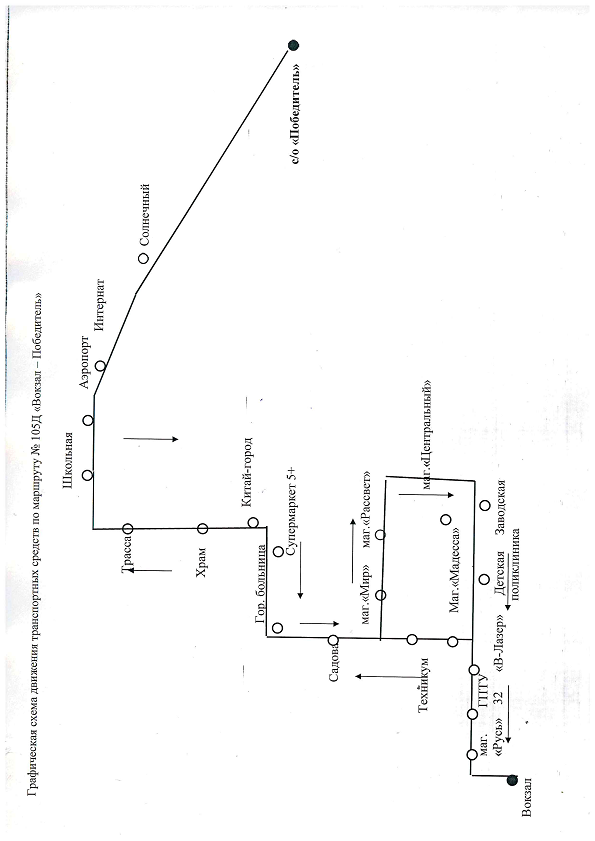 